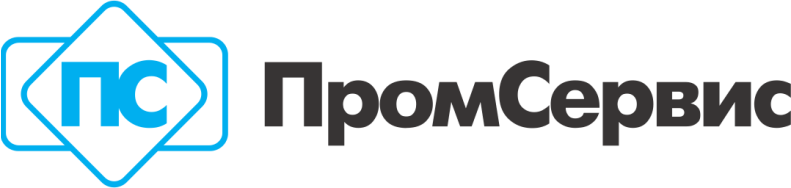 УВАЖАЕМЫЕ КОЛЛЕГИ!ЗАО «Промсервис» приглашает Вас на курсы повышения квалификации «Проектирование, монтаж, наладка энергосберегающего оборудования», проводимые совместно с Димитровградским филиалом МИФИ.Участники курсов познакомятся с современным энергосберегающим оборудованием, с новыми технологиями в сфере учета и регулирования потребления тепловой энергии, узнают об эффективных организационных и технических решениях, обменяются опытом профессиональной деятельности.По окончании курсов проводится аттестация, выдаются сертификаты и удостоверения установленного МИФИ образца. Курсы пройдут в живописном пригороде Димитровграда в парк-отеле Д’Град 31 января по 02 февраля 2017 года. Начало в 10.00.КРАТКАЯ ПРОГРАММА КУРСОВ:Участие в курсах бесплатное. Проживание и питание в парк-отеле Д’Град 31.01-02.02.17 – 7 000 рублей.Стоимость аттестации с выдачей удостоверения  – 8 000 рублей.Для бронирования мест проживания в парк-отеле Д’Град, заказа питания, необходимо заполнить форму заявки, указав дату, время, способ, место прибытия. По вопросам участия в курсах, пожалуйста, обращайтесь к менеджеру отдела маркетинга Тигину Александру Владимировичу. +7-960-368-18-86. +7 (84235) 4-30-01.Заполненные заявки на участие в курсах направляйте по электронной почте tigin@promservis.ru до 25 января 2017 года.Будем рады видеть Вас на курсах!ДатаМероприятия31.01.2017Обсуждение проектирования, монтажа, наладки, обслуживания оборудования для учета, регулирования, диспетчеризации энергоресурсов со специалистами ЗАО «Промсервис».01.02.2017Практические занятия в производственных подразделениях    ЗАО «Промсервис». Ремонт, поверка, калибровка приборов учета.02.01.2017Аттестация в форме тестирования. Круглый стол по обмену опытом между коллегами.